1.  Ins User-Profil gehen….  Dann  Usercar editieren anklicken: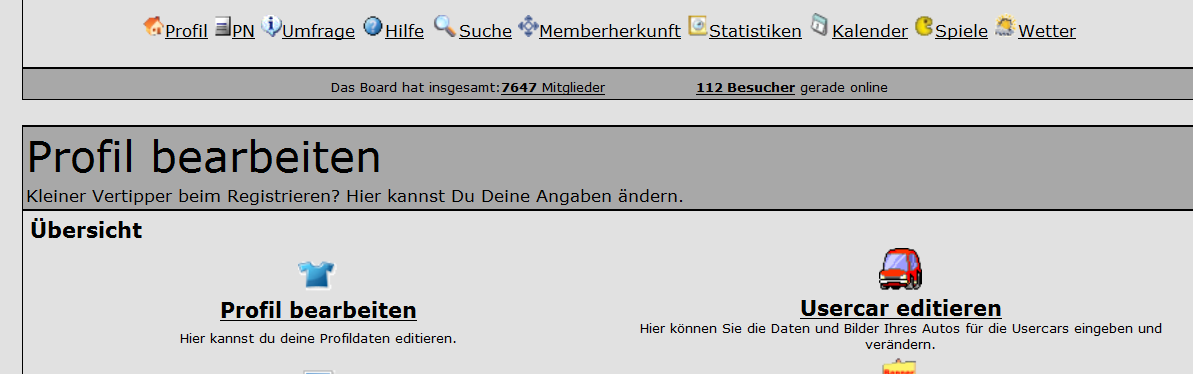 2.  Ganz nach unten scrollen……  Usercar hinzufügen….   ;-)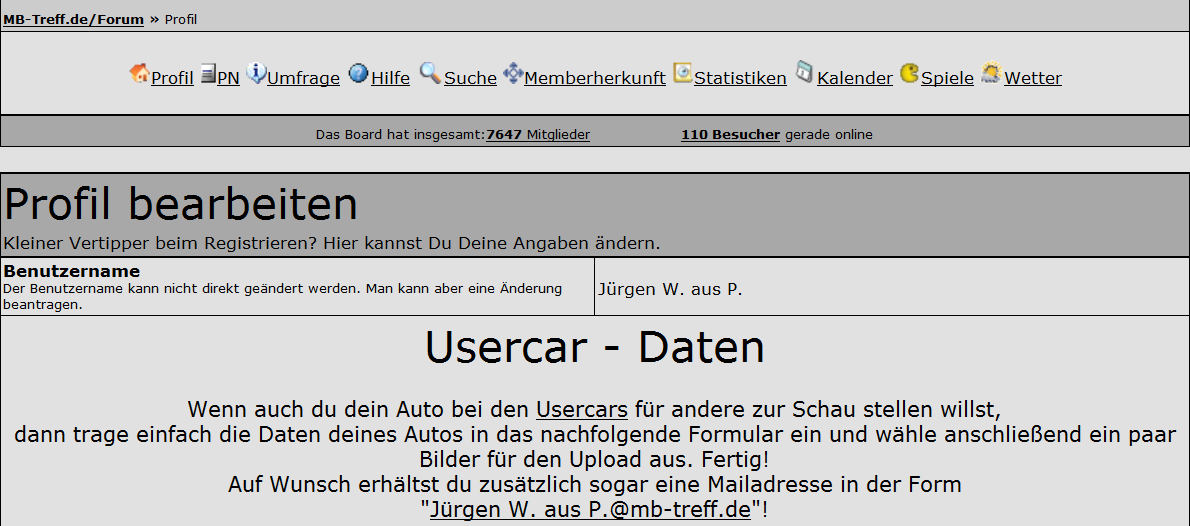 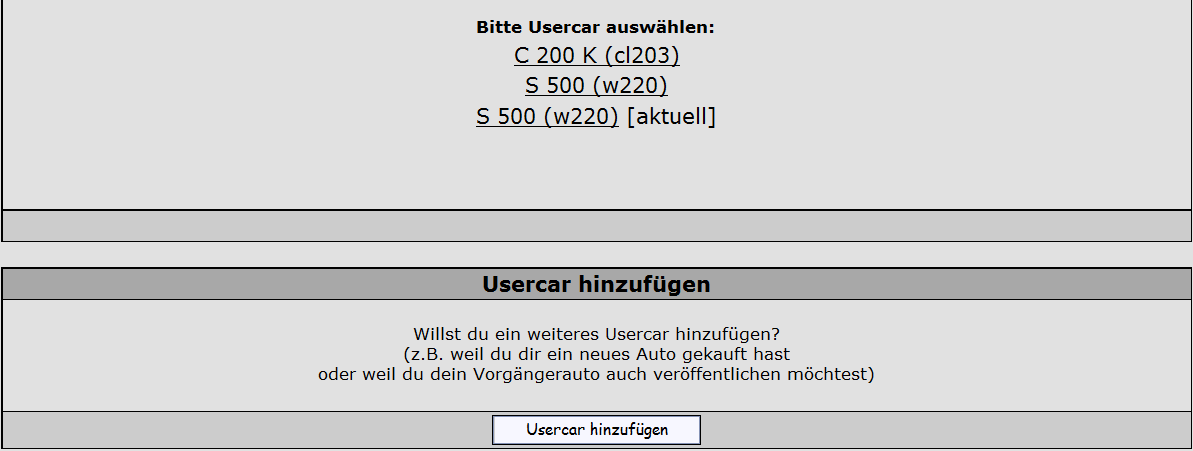 